  Find the Hidden Water Message!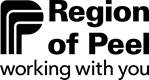 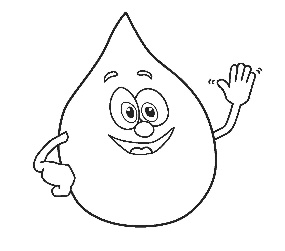 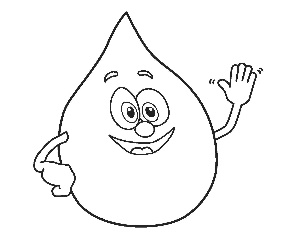 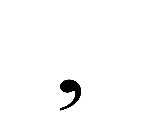 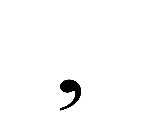 1A2B3C4D5E6F7G8H9I10J11K12L13M14N15O16P17Q18R19S20T21U22V23W24X25Y26Z